T. P. Nº 8  -- RespuestasSistemas de ecuaciones linealesProblema 1a) Sol. = {}, Sistema Incompatible  (SI)                          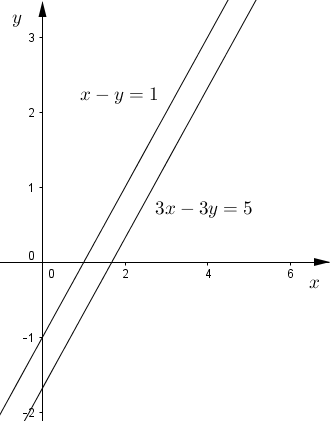 b) Sol. =   Sistema Compatible Determinado (SCD)       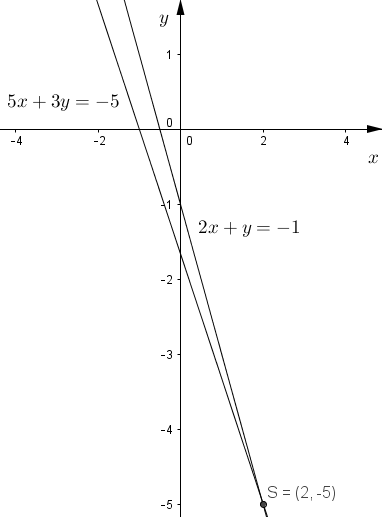 c) Infinitas Soluciones, Sistema Compatible Indeterminado (SCI)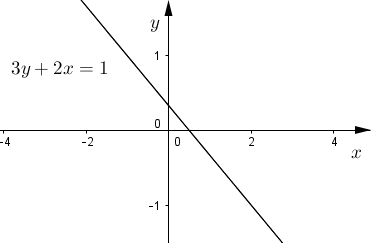 d) Sol.= , Sistema Compatible Determinado (SCD)     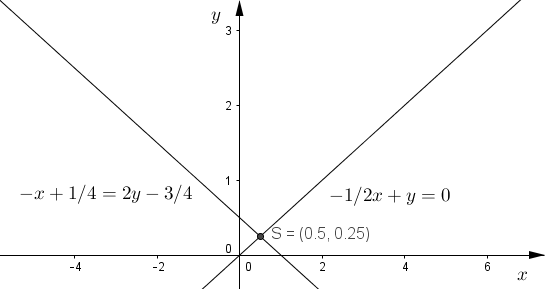 e) Infinitas Soluciones   (SCI)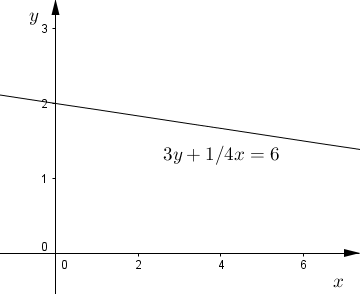 f) Sol. =  , Sistema Compatible Determinado (SCD)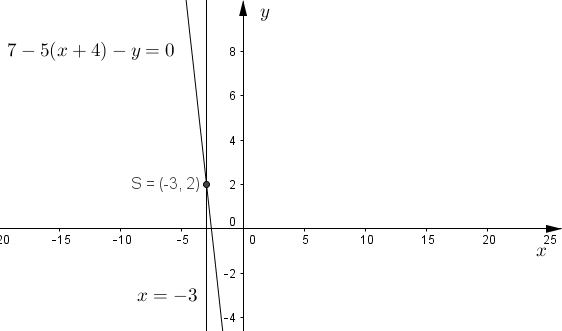 g) Sol. =  , Sistema Compatible Determinado (SCD)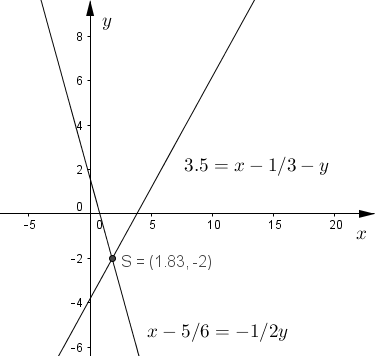 h) Sol.= {} , Sistema Incompatible (SI)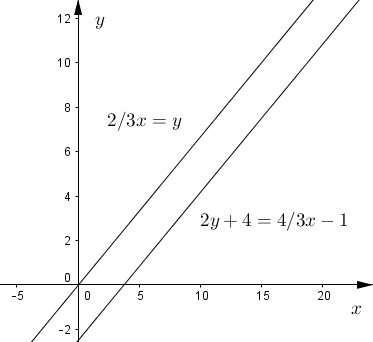 Problema 2a) (3,1)b) y = 1c) Área = 5/4Problema 3a) Vértices: {(2 , 0); (5 , 0); ( , 12)}b) c) base = 3 unidadesd) Área del triángulo = Problema 4Base= 7 cm    Altura= 5 cmLado1= 2,1 cm    Lado 2= 4,2 cmLado 1= Lado 2= 8 cm       Lado 3= 11 cmab= 5      ac= 12    db= 12x= -3     y=315 bicicletas y 10 triciclosCecilia tiene 3 años  y  Victoria tiene 5 añosUno de los números es 6 y el otro 4La calificación de Diana es 8 y la de Susana 7Hay 20 billetes de $10 y 3 billetes de $100Juan tiene $1220 y Pedro $1420La primera valija cuesta $160 y la segunda valija $200Largo = 4 cm            Ancho = 4 cmNiñas = 850      Varones= 450Hombres= 230       Mujeres= 470